ПРАВИТЕЛЬСТВО РЕСПУБЛИКИ ТЫВА
ПОСТАНОВЛЕНИЕТЫВА РЕСПУБЛИКАНЫӉ ЧАЗАА
ДОКТААЛот 10 апреля 2024 г. № 161г. КызылО создании особо охраняемой природной территории республиканского значения – государственного природного заказника «Ак-Хайыракан»В соответствии с Федеральным законом от 14 марта 1995 г. № 33-ФЗ 
«Об особо охраняемых природных территориях», Законом Республики Тыва от 9 декабря 1996 г. № 645 «Об особо охраняемых природных территориях Республики Тыва», с целью сохранения уникальных ландшафтов в первозданном состоянии, охраны животного и растительного мира, удовлетворения потребностей населения в рекреационных услугах, создания условий для развития экологического туризма Правительство Республики Тыва ПОСТАНОВЛЯЕТ:1. Создать на территории Эрзинского кожууна Республики Тыва особо охраняемую природную территорию республиканского значения – государственный природный заказник «Ак-Хайыракан».2. Утвердить прилагаемое Положение о государственном природном заказнике республиканского значения Республики Тыва «Ак-Хайыракан». 3. Разместить настоящее постановление на «Официальном интернет-портале правовой информации» (www.pravo.gov.ru) и официальном сайте Республики Тыва в информационно-телекоммуникационной сети «Интернет».Первый заместитель Председателя   Правительства Республики Тыва                                                            В. ДонскихУтвержденопостановлением ПравительстваРеспублики Тыва        от 10 апреля 2024 г. № 161П О Л О Ж Е Н И Ео государственном природном заказнике республиканского значения Республики Тыва «Ак-Хайыракан»1. Общие положения1.1. Настоящее Положение разработано в соответствии с требованиями Лесного кодекса Российской Федерации, Земельного кодекса Российской Федерации, Водного кодекса Российской Федерации, федеральных законов от 14 марта 1995 г. № 33-ФЗ «Об особо охраняемых природных территориях», от 24 апреля 1995 г. № 52-ФЗ «О животном мире», от 10 января 2002 г. № 7-ФЗ «Об охране окружающей среды», от 20 декабря 2004 г. № 166-ФЗ «О рыболовстве и сохранении водных биологических ресурсов», Закона Республики Тыва от 9 декабря 1996 г. № 645 «Об особо охраняемых природных территориях Республики Тыва».Заказник не является юридическим лицом и находится в ведении государственного бюджетного учреждения «Дирекция по особо охраняемым природным территориям Республики Тыва» (далее – администрация заказника).Государственное бюджетное учреждение «Дирекция по особо охраняемым природным территориям Республики Тыва» (далее – Дирекция) является подведомственным учреждением Государственного комитета по охране объектов животного мира Республики Тыва (далее – Госкомохотнадзор Республики Тыва).1.2. Государственный природный заказник «Ак-Хайыракан» (далее – заказник) имеет профиль комплексного и является особо охраняемой природной территорией республиканского значения.1.3. Заказник учитывается при разработке территориальных комплексных схем, схем и проектов землеустройства, районной планировки, проектов лесных планов, а также других проектов.1.4. Заказник организован без ограничения срока его действия и без изъятия земельных участков у пользователей, владельцев и собственников этих участков.1.5. Изменение границ, реорганизация и ликвидация заказника осуществляется в том же порядке, что и его образование.1.6. Установить, что виды разрешенного использования земельных участков, расположенных в границах заказника, определяются в соответствии с Классификатором видов разрешенного использования земельных участков, утвержденным приказом Федеральной службы государственной регистрации, кадастра и картографии от 10 ноября 2020 г. № П/0412, с кодами (числовыми обозначениями) видов разрешенного использования земельных участков применительно к каждой функциональной зоне:- особо охраняемая зона – 7.4, 8.2, 9.0, 9.1;- бальнеологическая зона – 5.2, 5.2.1, 5.4, 7.4, 9.0, 9.1, 9.2, 9.2.1, 12.0.2;- рекреационная зона – 1.19, 1.20, 5.2, 5.2.1, 5.4, 6.8, 7.4, 8.2, 9.0, 9.1, 12.0.2;- зона хозяйственного назначения – 5.1.7, 5.2, 5.2.1, 5.4, 6.8, 7.4, 9.0, 9.1, 12.0;- зона традиционного природопользования – 1.8, 1.19, 1.20, 5.2, 5.2.1, 5.4, 6.8, 7.4, 8.2, 9.0, 9.1, 12.0.2.1.7. На территории заказника установлен дифференцированный режим особой охраны и природопользования с учетом местных природных, историко-культурных и иных особенностей, согласно которому выделена функциональная зона – особо охраняемая.1.8. Установить предельные параметры разрешенного строительства административно-хозяйственных объектов, объектов туризма и рекреации (без размещения и реконструкции объектов капитального строительства, за исключением гидротехнических сооружений, линий связи, линий электропередачи, подземных трубопроводов) в границах заказника в следующих значениях:- минимальные отступы от границ земельных участков в целях определения мест допустимого размещения зданий, строений, сооружений, за пределами которых запрещено строительство зданий, строений, сооружений, –6 м;- предельное количество этажей – 1 этаж;- предельная высота зданий, строений, сооружений – 4 м;- максимальный процент застройки в границах земельного участка, определяемый как отношение суммарной площади земельного участка, который может быть застроен, ко всей площади земельного участка – 30 процентов, при общей площади объекта строительства (за исключением линейных объектов) не более 500 кв. м.2. Цели и задачи создания, основные объекты охраны заказника2.1. Целями организации особо охраняемой природной территории являются:1) сохранение комплексов горных и предгорных ландшафтов южного склона хребта Хорумнуг-Тайга, примыкающего к западному крылу хребта 
Сангилен;2) сохранение природных комплексов южно-сибирских горно-таежных ландшафтов в естественном состоянии;3) сохранение, воспроизводство и восстановление природных ресурсов;4) поддержание необходимого экологического баланса и стабильности функционирования экосистем;5) сохранение мест гнездований дрофы (восточносибирский подвид) (Otis tarda dybowskii);6) охрана мест обитания диких копытных животных, восстановление и сохранение численности;7) экологическое образование и воспитание населения;8) осуществление научных исследований и проведение государственного экологического мониторинга;9) организация научного и экологического туризма.2.2. Заказник организован для выполнения следующих задач:1) комплексное изучение природного наследия, осуществление экологического мониторинга;2) улучшение условий обитания охраняемых диких животных, в том числе посредством проведения биотехнических мероприятий;3) сохранения и воспроизводства объектов животного и растительного мира, а также среды их произрастания и обитания, включая виды животных и растений, занесенные в Красную книгу Российской Федерации и Красную книгу Республики Тыва, Красные списки Международного союза охраны природы;4) поддержания оптимальных условий размножения и миграции видов животного мира, нуждающихся в особом внимании к их состоянию в окружающей среде;5) охраны зимних стаций марала, сибирского горного козла, косули;6) мониторинга окружающей среды, животного мира, проведения научно-исследовательских работ;7) создание условий для регулируемого туризма и отдыха, упорядочение использования рекреационных ресурсов;8) экологическое просвещение, а также распространение знаний о природном наследии, пропаганда задач сохранения и восстановления ценных объектов заказника;9) поддержания оптимальных условий размножения и миграции видов животного мира, нуждающихся в особом внимании к их состоянию в окружающей среде;10) охраны воспроизводственных стаций марала, косули, кабана, кабарги,11) охраны путей миграции копытных животных;12) охраны местообитаний редких и исчезающих видов животных.2.3. Основные охраняемые объекты:места зимовки марала, косули сибирской;единый ландшафтный комплекс как среда обитания объектов животного мира;редкие виды животных, занесенные в Красные книги Российской Федерации и Республики Тыва: микростигма отогнутая (microstigma deflexum), панцерина сероватая (panzerina canescens), шлемник тувинский (scutellaria tuvensis), цимбария даурская (cymbaria daurica), борец обманчивый (аконит ненайденный) (aconitum decipiens), лапчатка астрагалолистная (potentilla astragalifolia), астрагал григория (астрагал тувинский) (astragalus gregorii), копеечник сангиленский (hedysarum sangilense), родиола розовая (rhodiola rosea), черепоплодник тувинский (craniospermum tuvinicum), лук алтайский (allium altaicum), овсец сангиленский (helictotrichon sangilense), ковыль клеменца (stipa klemenzii), рамария желтеющая (ramaria flavescens), мохноногий тушканчик (dipus sagitta), центрально-азиатский бобр (castor fiber birulai), монгольский хомячок (allocriecetulus curtatus), хомячок роборовского (phodopus roborovskii), тувинская серебристая полевка (alticola argentatus tuvinicus), центрально-азиатская (гоби-алтайская) горная полевка (alticola stoliczanus (blunford)), тарбаган (монгольский сурок) (marmota sibirica), серый сурок (marmota baibacina), перевязка (vormela peregusna), манул (felis manul), черный аист (ciconia nigra), горный гусь (eulabeia indica), сухонос (cygnopsis cygnoides), пеганка (tadorna tadorna), хохлатый осоед (pernis ptilorhyneus), степной орел (aquila rapax), большой подорлик (aguila clanga), могильник (aquila heliaca), беркут (aquila chrysaelos), черный гриф (acypius monachus), балобан (falco cherrug), степная пустельга (falco naumanni), перепел (coturnix coturnix), серый журавль (grus grus), журавль-красавка (anthropoides vigro), толстоклювый зуек (charadrius leschenaultia), восточный зуек (charadrius veredus), филин (bubo bubo), монгольский жаворонок (melanocorypha mongolica), венценосный ремез (remiz coronatus), зимородок (alcedo attis), степная ночница (myotis mystacinys), гобийский кожанок (eptesicus gobiensis);охотничье-промысловые виды животных: лось, марал, косуля, сибирский горный козел, кабан, кабарга;природный комплекс горы Ак-Хайыракан с водным источником (аржаан).3. Местоположение, площадь и границы заказника3.1. Государственный природный заказник «Ак-Хайыракан» расположен в северо-западной части Эрзинского кожууна, в 3,3 км северо-восточнее от районного центра с. Эрзин.3.2. Заказник расположен на землях муниципального образования 
«Эрзинский кожуун Республики Тыва» и включает в себя земли лесного фонда Эрзинского участкового лесничества государственного казенного учреждения «Тес-Хемское лесничество» (далее – Эрзинское участковое лесничество ГКУ «Тес-Хемское лесничество»). В пределах заказника расположены лесные кварталы № 138, 139, 140, 141 (выделы 2, 4, 5, 6, 11), 156 (выделы 1 ч, 3, 4 ч, 5, 9, 10, 11, 12, 13), 176, 177 (выделы 2 ч, 4 ч, 8, 11, 12, 13, 14), 192, 193, 194 (выдел 4).3.3. Общая площадь заказника – 22 192,72 га.3.4. Описание границ: северная граница от точки № 1 (50° 26' 14,2" с.ш., 95° 21' 18,2" в.д.), расположенной в северо-западном углу лесного квартала 
№ 138 Эрзинского участкового лесничества ГКУ «Тес-Хемское лесничество», проходит в восточном направлении по северным сторонам лесных кварталов 
№ 138, 140, 141 до точки № 2 (50° 25' 58,7" с.ш., 95° 28' 28,05" в.д.), расположенной на северной стороне лесного квартала № 141, в 1,43 км западнее реки Баян-Кол.Восточная граница от точки № 2 (50° 25' 58,7" с.ш., 95° 28' 28,05" в.д.), расположенной на северной стороне лесного квартала № 141, в 1,24 км западнее реки Баян-Кол, проходит прямой линией юго-восточного направления на расстоянии 2,2 км до точки № 3 (50° 24' 50,5" с.ш., 95° 28' 56,1" в.д.), расположенной у истока реки Конгур-Сайыр (левый приток реки Джен-Адыр), далее прямой линией юго-восточного направления идёт до точки № 4 (50° 21' 36,4" с.ш., 95° 33' 39,8" в.д.), расположенной на полевой дороге в 1,3 км от устья реки Баян-Кол.Южная граница точки № 4 (50° 21' 36,4" с.ш., 95° 33' 39,8" в.д.), расположенной на полевой дороге в 1,3 км от устья реки Баян-Кол, проходит в юго-западном направлении, плавной линией, вдоль полевой дороги по правобережью реки Эрзин до горы Алды-Тей (1378,4 м). Затем граница проходит прямой линией северо-западного направления расстоянием 0,82 км до точки № 5 
(50° 19' 58,8" с.ш., 95° 29' 24,3" в.д.), далее следует прямой линией в западном направлении до точки № 6 (50° 20' 5,1"с.ш., 95° 22' 54,2" в.д.), расположенной на правом берегу реки Морен в 3,5 км от устья. Далее граница проходит прямой линией юго-западного направления на расстояние 14,9 км. по южным склонам гор Уха-Даг, Тавыт-Даг до точки № 7 (50° 17' 21,5" с.ш., 95° 10' 59,3" в.д.), расположенной на юго-западном склоне горы Тавыт-Даг на вершине с отметкой высот 1 221,5 м.Западная граница от точки № 7 (50° 17' 21,5" с.ш., 95° 10' 59,3" в.д.), расположенной на юго-западном склоне горы Тавыт-Даг на вершине с отметкой высот 1 221,5 м, проходит в северо-западном направлении прямой линией на расстояние 2,1 км до точки № 8 (50° 18' 28,2" с.ш., 95° 10' 30,8" в.д.), расположенной на левом берегу реки Солчер-Ак-Адыр в 4,5 км от её устья, далее идет в северо-восточном направлении по левому берегу реки Солчер до точки № 1 (50° 26' 14,2" с.ш., 95° 21' 18,2" в.д.), расположенной в северо-западном углу лесного квартала № 138 Эрзинского участкового лесничества ГКУ «Тес-Хемское лесничество» – первоначальной точки описания.3.5. Описание границ выполнено по топографической карте М 1:100 000 (M-46-59, M-46-60, M-46-71, M-46-72).3.6. В границах заказника возможно зонирование с выделением земельных участков (зон) с особым правовым режимом.3.7. Площадь зоны особой охраны составляет 7 859 га (37,1 процента от площади заказника).3.8. Описание границы зоны особой охраны: Северная и Восточная границы зоны особой охраны совпадают с северной и восточной границами заказника.Южная граница от точки, расположенной на правом берегу реки Баян-Кол в 0,2 км от её устья проходит в юго-западном направлении на расстоянии 2,0 км вдоль полевой дороги по правобережью реки Эрзин до вершины с отметкой высот 1 252,3 м. Затем граница поворачивает на северо-запад и проходит по западной стороне лесного квартала № 193 Эрзинского участкового лесничества ГКУ «Тес-Хемское лесничество», выходит к юго-западному углу лесного квартала № 177, далее идет в юго-западном направлении по южной стороне лесного квартала № 192, огибает плавной линией гору Белдир-Даг, затем проходит в северо-восточном направлении по северной стороне лесного квартала № 176 до северо-восточного угла квартала № 176, затем проходит прямой линией северо-западного направления на расстояние 0,6 км до левого берега реки Конгур-Саир. Далее граница проходит по левому берегу реки Конгур-Саир до его устья, затем идет по левому берегу реки Джен-Адыр вверх по течению, огибая гору Ошкулуг-Даг с запада. Далее граница проходит в северо-западном направлении по южной стороне лесного квартала № 140 до левого берега реки Ортаа-Адыр идет по левому берегу реки Ортаа-Адыр вниз по течению до устья реки Ак-Адыр. Далее граница проходит в юго-западном направлении до горы Кок-Хая-Даг (1 570,8 м), далее прямой линией северо-западного направления проходит на расстояние 3,6 км до вершины с отметкой высот 
1 721,8 м, далее идет прямой линией северо-северо-западного направления на расстояние 1,6 км до точки, расположенной на левом берегу реки Солчер в 
0,7 км южнее устья реки Солчер-Ак-Адыр.Западная граница от точки, расположенной на левом берегу реки Солчер в 0,7 км южнее устья реки Солчер-Ак-Адыр проходит по левому берегу реки Солчер до северо-западного угла лесного квартала № 138 Эрзинского участкового лесничества ГКУ «Тес-Хемское лесничество» – началу северной границы.3.9. Площадь зоны традиционного природопользования составляет 
14 333,72 га (67,6 процента от площади заказника).3.10. Граница зоны традиционного природопользования: Северная граница от точки, расположенной на левом берегу реки Солчер в 0,7 км южнее устья реки Солчер-Ак-Адыр проходит в юго-восточном направлении на расстояние 1,6 км до вершины с отметкой высот 1 721,8 м, далее граница проходит в юго-восточном направлении до горы Кок-Хая-Даг (1 570,8 м), затем идёт до левого берега реки Ортаа-Адыр, далее проходит по левому берегу реки Ортаа-Адыр вверх по течению до юго-западного угла лесного квартала 
№ 140 Эрзинского участкового лесничества ГКУ «Тес-Хемское лесничество», затем проходит по южной стороне лесного квартала № 140 до левого берега реки Джен-Адыр. Далее граница проходит в южном направлении по левому берегу реки Джен-Адыр до устья реки Конгур-Саир далее по левому берегу реки Конгур-Саир, огибая гору Ошкулуг-Даг с юга, и выходит к северо-восточному углу лесного квартала № 176.Восточная граница от северо-восточного угла лесного квартала № 176 проходит по его северной стороне и плавной линией огибает гору Белдир-Даг. Затем граница выходит к юго-западному углу лесного квартала № 192 и проходит по его южной стороне до юго-западного угла лесного квартала № 177, далее идёт плавной линией юго-восточного направления до южной стороны лесного квартала № 193 далее по южной стороне лесного квартала № 193 до вершины с отметкой высот 1 252,3 м.Южная граница от вершины с отметкой высот 1 252,3 м проходит в юго-западном направлении, совпадая с южной границей государственного природного заказника «Ак-Хайыракан» до точки, расположенной на юго-западном склоне горы Тавыт-Даг на вершине с отметкой высот 1 221,5 м.Западная граница от точки, расположенной на юго-западном склоне горы Тавыт-Даг на вершине с отметкой высот 1 221,5 м, проходит в северо-северо-западном направлении прямой линией на расстояние 2,1 км до точки, расположенной на левом берегу реки Солчер в 4,5 км от её устья, далее идет в северо-восточном направлении по левому берегу реки Солчер точки, расположенной на левом берегу реки Солчер в 0,7 км южнее устья реки Солчер-Ак-Адыр.3.11. По периметру границ заказник обозначается на местности предупредительными и информационными знаками.3.12. Каталог координат поворотных точек государственного природного заказника республиканского значения Республики Тыва «Ак-Хайыракан» приведен в следующей таблице (каталог координат поворотных точек в системе координат МСК-168).4. Режим особой охраны заказника4.1. На территории заказника запрещается любая деятельность, угрожающая сохранению природного ландшафта и его компонентов, в том числе:1) охота на все виды животных и птиц и иные виды пользования животным миром, за исключением случаев добывания диких животных в научных целях и регулирования их численности на территории заказника производится по разрешениям, выдаваемым в соответствии с действующим законодательством на основании заключения компетентной научной организации;2) нахождение на территории заказника физических лиц с огнестрельным, пневматическим и холодным оружием, отнесенным к охотничьему оружию в соответствии с Федеральным законом от 13 декабря 1996 г. № 150-ФЗ 
«Об оружии», а также боеприпасами, капканами и другими устройствами, приборами, оборудованием, используемыми при осуществлении охоты, собаками охотничьих пород без соответствующего разрешения на добычу охотничьих ресурсов, выданного Дирекцией;3) все виды охоты, за исключением охоты в целях осуществления научно-исследовательской деятельности, образовательной деятельности и охоты в целях регулирования численности охотничьих ресурсов;4) все виды рыболовства, за исключением рыболовства в научно-исследовательских и контрольных целях;5) добыча объектов животного мира, не отнесенных к объектам охоты и рыболовства, за исключением добычи в научных целях и в целях регулирования численности, а также редких и находящихся под угрозой исчезновения видов животных, растений и грибов, занесенных в Красные книги Российской Федерации и Республики Тыва;6) интродукция объектов животного мира в целях их акклиматизации;7) сплошные рубки, за исключением случаев, когда выборочные рубки не обеспечивают замену лесных насаждений, утрачивающих свои средообразующие, водоохранные, санитарно-гигиенические, оздоровительные и иные полезные функции, на лесные насаждения, обеспечивающие сохранение целевого назначения защитных лесов и выполняемых ими полезных функций, что должно быть подтверждено актом лесопатологического обследования;8) разорение гнезд и нор;9) проведение гидромелиоративных и ирригационных работ, разработка полезных ископаемых, проведение взрывных работ;10) хранение ядохимикатов, химических реагентов и других, опасных для объектов животного мира и среды их обитания материалов, сырья и отходов производства, кроме мест, специально оборудованных для хранения опасных веществ;11) применение ядохимикатов, химических реагентов и других, опасных для объектов животного мира и среды их обитания материалов, сырья и отходов производства (за исключением случаев, когда применение ядохимикатов, химических реагентов и других вышеуказанных действий направлено на ликвидацию стихийных бедствий, влекущих за собой непоправимые последствия для объектов животного мира или среды их обитания, и борьбу с опасными вредителями леса, ухода за лесными и сельскохозяйственными культурами);12) проезд механических транспортных средств вне дорог, за исключением транспорта органов, осуществляющих охрану и контроль за соблюдением установленного режима или иных правил охраны и использования природных ресурсов на территории заказника, а также спецтехники для осуществления мероприятий по ведению лесного хозяйства, воспроизводства, охраны и защиты природных ресурсов;13) проведение выборочных рубок, за исключением, если выборочные рубки проводятся в целях сохранения средообразующих, водоохранных, защитных, санитарно-гигиенических, оздоровительных и иных полезных функций лесов с одновременным использованием лесов при условии, если это использование совместимо с целевым назначением защитных лесов и выполняемыми ими полезными функциями, на основании акта лесопатологического обследования, за исключением случаев аварий, стихийных бедствий и при иных обстоятельствах, носящих чрезвычайный характер;14) строительство дорог и трубопроводов, линий электропередачи и прочих коммуникаций, отвод земельных участков и строительство зданий и сооружений постоянного или временного типа без экологической экспертизы и без согласования с администрацией заказника;15) строительство и обустройство объектов, складирование строительных материалов, горюче-смазочных материалов и оборудования, не связанные с осуществлением разрешенной на территории заказника деятельности;16) выжигание растительности;17) засорение территории заказника;18) устройство привалов, бивуаков и разведение костров вне оборудованных для этих целей мест;19) уничтожение или порча установленных предупредительных или информационных знаков (аншлагов).4.2. Порядок и сроки проведения добывания согласовываются с администрацией заказника.4.3. В режиме зоны особой охраны заказника помимо ограничений хозяйственной деятельности, перечисленных в пункте 4.1 настоящего Положения, на территории заказника в зоне особой охраны запрещаются следующие виды деятельности:1) строительство объектов инфраструктуры;2) действия, влекущие за собой увеличение рекреационной и других антропогенных нагрузок на природный комплекс заказника;3) размещение спортивных площадок;4) проведение массовых мероприятий;5) заготовка древесины;6) все виды земляных, гидротехнических работ.5. Режим природопользования на территории заказника5.1. Граждане имеют право находиться на территории заказника, собирать для собственных нужд дикорастущие плоды, ягоды, грибы, другие пищевые лесные ресурсы, лекарственные растения.Сбор и заготовка гражданами дикорастущих растений и грибов, виды которых занесены в Красную книгу Российской Федерации и Красную книгу Республики Тыва и в перечень которых входят растения наркосодержащего сырья, запрещаются. Сбор дикорастущих плодов, ягод, грибов, других лесных пищевых ресурсов, лекарственных растений и технического сырья могут быть ограничены в порядке, определяемом законодательством Республики Тыва.5.2. Хозяйственная деятельность, не запрещенная на территории заказника, осуществляется в соответствии с действующим законодательством и режимом заказника исходя из приоритетности охраняемых природных комплексов и объектов на этих территориях и не должна противоречить целям образования заказника.5.3. Решение о предоставлении в пользование земельных участков и природных ресурсов, расположенных на территории заказника, принимается в соответствии с действующим законодательством.5.4. Ведение лесного хозяйства (охрана, защита и воспроизводство лесов) осуществляется на основании лесного плана, лесохозяйственного регламента в соответствии с установленным режимом охраны заказника.5.5. Выпас скота, распашка и сенокошение, проведение иных сезонных сельскохозяйственных работ на землях сельскохозяйственного назначения возможны в согласованные сроки.5.6. Санитарно-оздоровительные мероприятия на территории заказника, не предусмотренные лесохозяйственным регламентом, назначаются и проводятся на основании материалов санитарного и лесопатологического состояния лесного участка.5.7. Добывание диких животных в научных целях и регулирование их численности на территории заказника производится по разрешениям, выдаваемым в соответствии с действующим законодательством на основании заключения компетентной научной организации. Порядок и сроки проведения добывания согласовываются с администрацией заказника.5.8. Проведение научно-исследовательских работ сотрудниками специализированных научных организаций на территории заказника осуществляется в соответствии с федеральным и республиканским законодательством и согласовывается с администрацией заказника.5.9. Сбор зоологических, ботанических и минералогических коллекций и палеонтологических объектов в научно-исследовательских целях научно-исследовательскими учреждениями и образовательными организациями осуществляется в соответствии с действующим законодательством и по согласованию с Госкомохотнадзором Республики Тыва.5.10. Запрещается охота на все виды животных и птиц и иные виды пользования животным миром, за исключением охоты на охотничьи ресурсы, не включенные в объекты особой охраны заказника, на основании соответствующего разрешения на добычу охотничьих ресурсов, выданного Дирекцией, в сроки, указанные в приложении 2 к Указу Главы Республики Тыва от 5 сентября 2012 г. № 234 «Об определении видов разрешенной охоты и параметров осуществления охоты в охотничьих угодьях на территории Республики Тыва».5.11. Установленный режим заказника обязаны соблюдать все без исключения физические и юридические лица, владельцы и собственники земельных участков (акваторий, участков лесного фонда), расположенных в границах заказника.5.12. Допускается рекреационная, туристская деятельность и организация посещений, экологических, ботанических и иных экскурсий, наблюдение за дикими животными, фото- и киносъемка по согласованию с администрацией заказника.5.13. В зоне особой охраны также разрешаются следующие виды деятельности:проведение научных исследований;осуществление экологического мониторинга;отлов животных в целях расселения;регулирование численности объектов животного мира;проведение биотехнических мероприятий;организованный экологический туризм в присутствии представителя администрации заказника.5.14. В зоне традиционного природопользования также разрешаются следующие виды деятельности:1) проезд землепользователям, землевладельцам, собственникам земли, арендаторам вне дорог общего пользования на всех видах транспорта в целях производственной необходимости, в том числе при выполнении сельскохозяйственных и лесохозяйственных работ;2) формирование и предоставление земельных участков для строительства объектов, необходимых для развития инфраструктуры заказника в целях обеспечения его функционирования и развития по согласованию в установленном порядке и на основании проекта, получившего положительное заключение государственной экологической экспертизы;3) ведение сельского хозяйства, в том числе крестьянских хозяйств (растениеводство, животноводство) с учетом сложившегося сельскохозяйственного использования территории, прокладки коммуникаций и систем жизнеобеспечения существующих населенных пунктов с учетом их развития на основании проекта, получившего положительное заключение государственной экологической экспертизы, и по согласованию с уполномоченным органом в установленном порядке.5.15. Все собственники, владельцы и пользователи земельных участков в границах зоны интенсивного природопользования обязаны соблюдать требования установленного режима по обеспечению сохранности природных сообществ и природных объектов.6. Охрана и контроль за соблюдением режима заказника6.1. Границы заказника обозначаются на местности предупредительными и информационными знаками по периметру его границ и внутри территории по дорогам общего пользования.6.2. Охрана заказника осуществляется должностными лицами органов и государственных учреждений, осуществляющих государственный надзор в области охраны и использования особо охраняемых природных территорий Республики Тыва.6.3. К охране заказника могут привлекаться специализированные инспекции, службы и иные формирования, учреждения и объединения граждан, а также специально уполномоченные государственные органы по охране, контролю и регулированию использования объектов животного мира и среды их обитания.6.4. Должностные лица органов и государственных учреждений, осуществляющих государственный надзор в области охраны и использования особо охраняемых природных территорий Республики Тыва, имеют право:1) организовывать и осуществлять государственный надзор, направленный на предупреждение, выявление и пресечение нарушений установленного режима особой охраны на территории заказника;2) беспрепятственно по предъявлении служебного удостоверения и копии приказа (распоряжения) руководителя (заместителя руководителя) органа государственного надзора (государственного учреждения) о назначении проверки, посещать и обследовать расположенные на особо охраняемых природных территориях здания, помещения, сооружения и иные подобные объекты, используемые юридическими лицами, индивидуальными предпринимателями и гражданами при осуществлении хозяйственной и иной деятельности, проводить их обследования, испытания, экспертизы, расследования и другие мероприятия по контролю;3) составлять протоколы об административных правонарушениях, связанных с нарушением действующего законодательства Российской Федерации об особо охраняемых природных территориях, рассматривать дела об указанных административных правонарушениях и принимать меры по предотвращению таких нарушений;4) направлять материалы о нарушениях законодательства в области особо охраняемых природных территорий регионального значения в уполномоченные органы для решения вопросов о возбуждении уголовных дел по признакам преступлений. Предъявлять в установленном законом порядке иски физическим и юридическим лицам о взыскании в пользу государственного природного заказника средств в счет возмещения ущерба, нанесенного природным комплексам и объектам государственного природного заказника вследствие нарушений установленного режима охраны заказника;5) выдавать юридическим лицам, индивидуальным предпринимателям и гражданам предписания об устранении выявленных нарушений требований законодательства Российской Федерации об особо охраняемых природных территориях, о проведении мероприятий по обеспечению предотвращения вреда животным, растениям и окружающей среде, соблюдения режима государственного природного заказника.6.5. Должностные лица органов и государственных учреждений, осуществляющих государственный надзор в области охраны и использования особо охраняемых природных территорий Республики Тыва, в порядке, установленном законодательством Российской Федерации, при проведении мероприятий по контролю на государственном природном заказнике также имеют право изымать у граждан, нарушивших законодательство Российской Федерации об особо охраняемых природных территориях, продукцию и орудия незаконного природопользования, транспортные средства и соответствующие документы.6.6. Должностные лица органов и государственных учреждений, осуществляющих государственный надзор в области охраны и использования особо охраняемых природных территорий Республики Тыва, имеют право в порядке, установленном законодательством Российской Федерации, при исполнении служебных обязанностей применять специальные средства - наручники, резиновые палки, слезоточивый газ, устройства для принудительной остановки транспорта, служебных собак.6.7. Должностным лицам органов и государственных учреждений, осуществляющих государственный надзор в области охраны и использования особо охраняемых природных территорий Республики Тыва, при осуществлении возложенных на них действующим законодательством задач и при исполнении служебных обязанностей разрешены в порядке, установленном законодательством Российской Федерации, хранение, ношение и применение служебного огнестрельного оружия.6.8. Должностные лица органов и государственных учреждений, осуществляющих государственный надзор в области охраны и использования особо охраняемых природных территорий Республики Тыва, обеспечиваются бронежилетами и другими средствами индивидуальной защиты.6.9. Должностные лица органов и государственных учреждений, осуществляющих государственный надзор в области охраны и использования особо охраняемых природных территорий Республики Тыва, подлежат обязательному государственному страхованию в соответствии с законодательством Российской Федерации.7. Финансирование природоохранных мероприятий на территории заказника7.1. Финансирование природоохранных мероприятий, проводимых на территории заказника, осуществляется за счет средств республиканского бюджета Республики Тыва и других источников, не запрещенных законодательством Российской Федерации и законодательством Республики Тыва.8. Ответственность за нарушение режима заказника8.1. Нарушение установленного режима или иных правил охраны и использования окружающей природной среды и природных ресурсов на территории заказника влечет за собой ответственность, предусмотренную действующим законодательством._______________Приложениек Положению о государственномприродном заказнике республиканскогозначения Республики Тыва «Ак-Хайыракан»КАРТА-СХЕМА расположения границы и функциональных зон государственного природного заказника республиканского значения Республики Тыва «Ак-Хайыракан»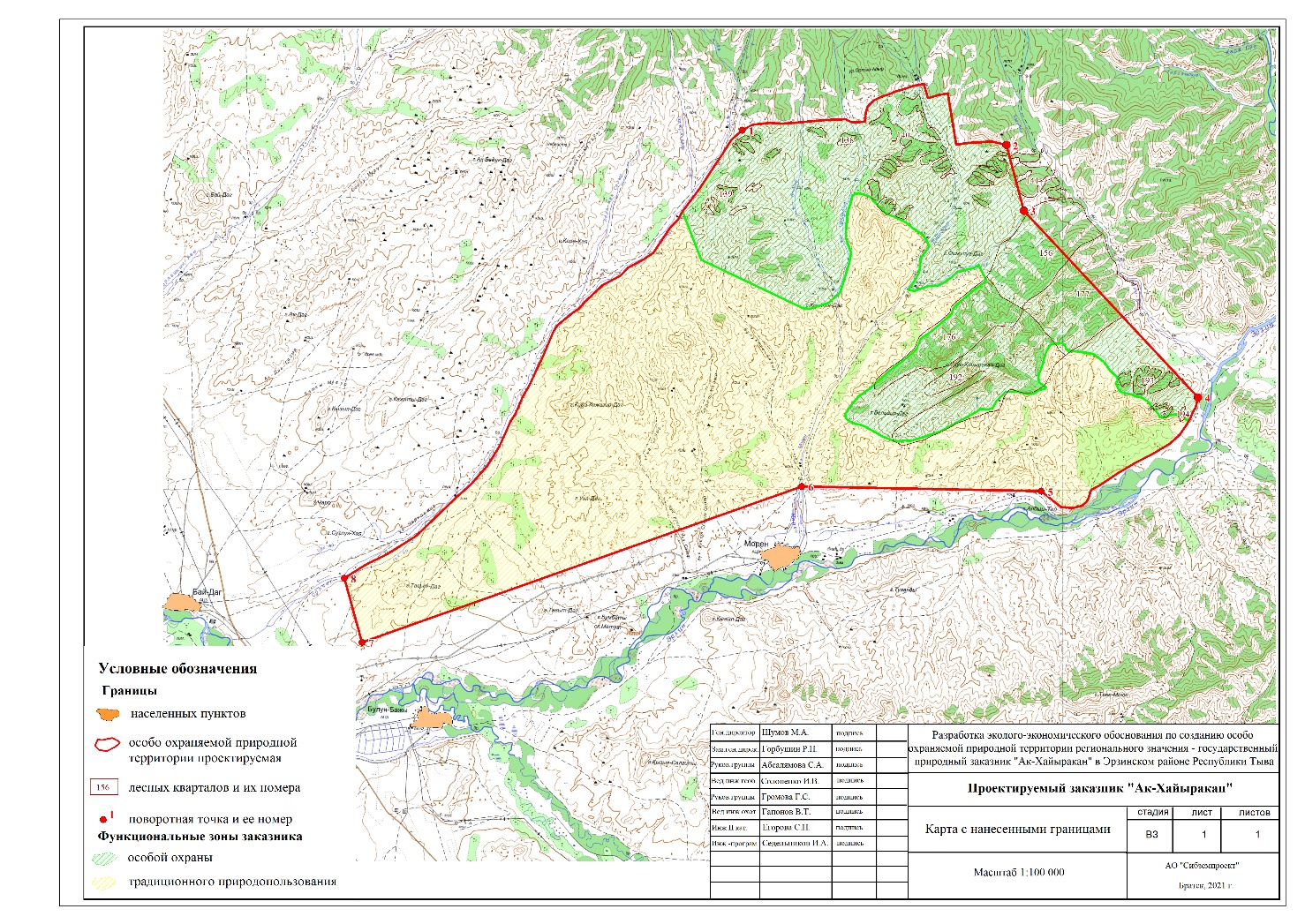 №Координаты, мКоординаты, м№ХY1.79732.7356497.742.80099.4956956.603.80234.7657164.504.80455.0457369.295.80987.1057939.306.81283.9258512.877.81535.2258758.108.81796.0859251.869.81988.8359559.1910.82807.4760122.7711.83056.8060373.6912.83325.0960521.6613.84045.0861071.6014.84587.6961434.6115.85121.6361795.7316.85592.4862102.0817.85674.0762183.7318.85916.5562465.4019.86092.7862806.8020.86115.7063085.9121.86140.5563331.4822.86116.9163745.0223.86133.4664135.8824.86188.4464761.0325.86219.5865179.7026.86227.2765442.1727.86244.0765771.5828.86148.9565962.2629.86147.5466213.6230.86162.6066403.4131.86433.2766429.1632.86630.3966494.6133.86845.1566705.1534.86945.5066921.3235.86992.6167072.6136.87064.7567284.2937.87121.9167417.8838.87197.0167690.9839.87265.6567887.2040.87312.6568067.4441.87349.7168301.5642.86895.2368436.2843.86991.8068787.3844.87040.3269071.8645.86243.6069197.5246.85392.8869331.3247.85441.9969651.2148.85456.1469876.6449.85474.9070253.0650.85485.8370356.3751.85490.7170482.0352.85371.0170945.1453.83259.2371485.6154.77226.9877050.2355.76904.8876968.7356.76753.4976878.4257.76590.7276815.9958.76275.8976630.0459.76027.0676444.6160.75737.7876125.1761.75425.7575578.4162.75137.5675024.0163.74793.0974436.3464.74415.0373861.7365.74277.4673595.9866.73973.9373491.4167.73883.5273437.1968.73769.0473292.6869.73697.4472993.4370.73730.3972616.4171.74241.3371979.7972.74261.4071317.2873.74456.1364274.3374.69575.8350072.5475.71644.8749531.2376.72071.2950220.0177.72396.5550899.2278.72972.3251843.2179.73391.8052291.1380.73823.7852752.6181.74237.2453187.2382.74592.5653606.4383.75209.9254166.8184.75827.3354563.9585.76639.0554937.2986.76877.0955089.5387.77429.1055327.3088.77734.6655522.4789.78765.9056021.2090.79516.8556345.37100.79732.7356497.74